Российская Федерация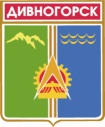 Администрация города ДивногорскаКрасноярского края П О С Т А Н О В Л Е Н И Е10.01.2022					г. Дивногорск				№ 02п Об утверждении «Программы мероприятий по профилактике экстремизма, терроризма и других правонарушений в муниципальном образовании город Дивногорск Красноярского края на 2022-2024 годы»В целях реализации полномочий органов местного самоуправления в сфере профилактики правонарушений, терроризма и экстремизма, а также минимизации и (или) ликвидации последствий проявлений терроризма и экстремизма, предусмотренных Федеральными законами от 06.10.2003 N 131-ФЗ "Об общих принципах организации местного самоуправления в Российской Федерации", от 06.03.2006 N 35-ФЗ "О противодействии терроризму", от 23.06.2016 N 182-ФЗ "Об основах системы профилактики правонарушений в Российской Федерации", руководствуясь статьями 43, 53 Устава города,ПОСТАНОВЛЯЮ:1. Утвердить «Программу мероприятий по профилактике экстремизма, терроризма и других правонарушений в муниципальном образовании город Дивногорск Красноярского края на 2022 - 2024 годы» (далее - Программа) согласно приложению.2. Учреждениям администрации города, ответственным за реализацию мероприятий Программы:отчет о реализации мероприятий Программы направлять в адрес Главы города – председателя антитеррористической комиссии муниципального образования г. Дивногорск Красноярского края (далее –АТК МО) один раз в полугодие не позднее 25-го числа месяца, следующего за отчетным периодом;в случае внесения изменений в муниципальные программы, мероприятия которых включены в Программу, информировать секретаря АТК МО не позднее 10 дней с даты принятия правового акта о внесении соответствующих изменений.3. Считать утратившим силу постановление администрации города от 26.12.2019 № 231п «Об утверждении «Программы мероприятий по профилактике экстремизма, терроризма и других правонарушений в муниципальном образовании город Дивногорск Красноярского края на 2019-2021 годы»».4. Контроль за ходом выполнения мероприятий Программы возложить на заместителя Главы города Середу А.И.5. Настоящее постановление опубликовать в газете "Огни Енисея" и разместить на официальном сайте администрации города.6. Постановление вступает в силу с момента опубликования в газете «Огни Енисея».7. Контроль за выполнением постановления оставляю за собой.Глава города									С.И. ЕгоровПриложение к постановлению администрациигорода Дивногорскаот 10.01.2021 № 02пПРОГРАММА МЕРОПРИЯТИЙ ПО ПРОФИЛАКТИКЕ ЭКСТРЕМИЗМА, ТЕРРОРИЗМА И ДРУГИХ ПРАВОНАРУШЕНИЙ В МУНИЦИПАЛЬНОМ ОБРАЗОВАНИИ ГОРОД ДИВНОГОРСК КРАСНОЯРСКОГО КРАЯ НА 2022 - 2024 ГОДЫ1. ОБОСНОВАНИЕ НЕОБХОДИМОСТИ РАЗРАБОТКИ И ПРИНЯТИЯ ПРОГРАММЫФедеральными законами от 23.06.2016 N 197-ФЗ "О внесении изменений в статью 26.3 Федерального закона "Об общих принципах организации законодательных (представительных) и исполнительных органов государственной власти субъектов Российской Федерации", от 06.10.2003 N 131-ФЗ "Об общих принципах организации местного самоуправления в Российской Федерации" органы местного самоуправления наделены правом осуществления мероприятий в сфере профилактики правонарушений, предусмотренных Федеральным законом от 23.06.2016 N 182-ФЗ "Об основах системы профилактики правонарушений в Российской Федерации".Федеральными законами от 23.06.2016 N 182-ФЗ "Об основах системы профилактики правонарушений в Российской Федерации", от 06.03.2006 N 35-ФЗ "О противодействии терроризму", от 06.10.2003 N 131-ФЗ "Об общих принципах организации местного самоуправления в Российской Федерации" предусмотрена реализация полномочий органов местного самоуправления в сфере профилактики правонарушений, терроризма и экстремизма, а также минимизации и (или) ликвидации последствий проявлений терроризма и экстремизма.С целью реализации полномочий в Программу мероприятий по профилактике экстремизма, терроризма и других правонарушений в муниципальном образовании город Дивногорск Красноярского края на 2022 - 2024 годы (далее - Программа) включен комплекс профилактических мероприятий социального, правового, организационного, информационного и иного характера, направленных на выявление и устранение причин и условий, способствующих совершению правонарушений, а также на оказание воспитательного воздействия на лиц в целях недопущения совершения правонарушений или антиобщественного поведения.2. ЦЕЛИ, ЗАДАЧИ И МЕХАНИЗМ РЕАЛИЗАЦИИ ПРОГРАММЫЦелью Программы является повышение эффективности профилактики правонарушений и преступлений, охраны общественного порядка и обеспечения общественной безопасности, профилактики экстремизма и терроризма на территории муниципального образования город Дивногорск Красноярского края.Основные задачи Программы:снижение уровня преступности на территории города;обеспечение общественной безопасности, в том числе безопасности дорожного движения и транспортной безопасности; вовлечение граждан, предприятий, учреждений, организаций в мероприятия по предупреждению правонарушений;профилактика терроризма и экстремизма на территории города; предупреждение безнадзорности, беспризорности, правонарушений и антиобщественных действий несовершеннолетних;профилактика алкоголизма и наркомании;противодействие коррупции и обеспечение защиты прав и законных интересов граждан от угроз, связанных с коррупцией;профилактика повторных преступлений;профилактика мошенничеств;обеспечение пожарной безопасности.Исполнители Программы: муниципальное казенное учреждение «Городское хозяйство» г. Дивногорска (МКУ «Городское хозяйство»);отдел образования администрации города Дивногорска;отдел культуры администрации города Дивногорска;отдел физкультуры, спорта и молодежной администрации города Дивногорска;отдел экономического развития.Программа реализуется посредством исполнения мероприятий, в том числе предусмотренных муниципальными программами администрации города:«Транспортная система муниципального образования город Дивногорск»;«Система образования города Дивногорска»);«Культура муниципального образования город Дивногорск»;Физическая культура, спорт и молодежная политика в муниципальном образовании город Дивногорск на 2014 – 2024 годы»; На основании предоставляемых отчетов муниципальных учреждений, ответственных за реализацию мероприятий Программы, по форме, согласно приложению к Программе, Глава города, антитеррористическая комиссия муниципального образования город Дивногорск Красноярского края, межведомственная комиссия по профилактике правонарушений и предупреждению преступлений в муниципальном образовании город Дивногорск Красноярского края осуществляют мониторинг и анализ хода реализации мероприятий Программы.3. ПЕРЕЧЕНЬ ПРОГРАММНЫХ МЕРОПРИЯТИЙПриложениек Программе мероприятий по профилактике экстремизма, терроризма и других правонарушений в муниципальном образовании город Дивногорск Красноярского края на 2022 - 2024 годы ОТЧЕТ о реализации мероприятий ПрограммыN п/пНаименование мероприятийОтветственный исполнитель за реализацию мероприятийИсточник финансированияОбъем финансирования, тыс. рублейОбъем финансирования, тыс. рублейОбъем финансирования, тыс. рублейОбъем финансирования, тыс. рублейвсего2022 год2023 год2024 год123456781. Профилактика правонарушений и предупреждение преступлений1. Профилактика правонарушений и предупреждение преступлений1. Профилактика правонарушений и предупреждение преступлений1. Профилактика правонарушений и предупреждение преступлений1. Профилактика правонарушений и предупреждение преступлений1. Профилактика правонарушений и предупреждение преступлений1. Профилактика правонарушений и предупреждение преступлений1. Профилактика правонарушений и предупреждение преступлений1.1Организация и проведение заседаний межведомственной комиссии по профилактике правонарушений и предупреждению преступлений в муниципальном образовании город Дивногорск Красноярского края (согласно плану)Председатель, секретарь комиссииФинансирование не требуется----1.2Стимулирование и материально-техническое обеспечение деятельности народной дружиныг. ДивногорскаФинансовое управление администрации города ДивногорскаБюджет города Дивногорска90,0030,0030,0030,001.3Повышение безопасности дорожного движения, в том числе:субсидии из регионального бюджетаМКУ «Городское хозяйство» г. Дивногорскакомиссия по безопасности дорожного движенияБюджет города Дивногорска(муниципальная программа «Транспортная система муниципального образования город Дивногорск»)1228,80990,90409,60330,30409,60330,30409,60330,301.3.1Рассмотрение на заседаниях городской комиссии по безопасности дорожного движения вопросов профилактики правонарушений и дорожно-транспортного травматизмаПредседатель, секретарь комиссииФинансирование не требуется----1.3.2Проведение детских конкурсов по безопасности дорожного движения с целью обучения детей Правилам дорожного движения и профилактики детского дорожно-транспортного травматизмаОтдел образования администрации городаФинансирование не требуется----1.3.3Организация и проведение заседаний городской комиссии по безопасности дорожного движения(согласно плану)Председатель, секретарь комиссииФинансирование не требуется----1.4Организация и обеспечение безопасного, качественного отдыха и оздоровления детей в период каникул- местный бюджет- краевой бюджетОтдел образования администрации городаБюджет города Дивногорска(муниципальная программа «Система образования города Дивногорска»)29263,507089,0022174,509754,502363,007391,509754,502363,007391,509754,502363,007391,501.5.Систематическая деятельность дивногорских молодежных поисковых отрядовОтдел образования администрации городаФинансирование не требуется----1.6Проведение массовых мероприятий с молодежью, организация содержательного и позитивного отдыха несовершеннолетнихОтдел культуры администрации г. ДивногорскаФинансирование не требуется----1.7Организация деятельности административной комиссии в городе ДивногорскеПредседатель, секретарь комиссииФинансирование не требуется----1.8Обеспечение совместно с органами внутренних дел общественного порядка и безопасности граждан при проведении публичных, спортивных, зрелищных и других массовых общественных мероприятий в городеОтделы физкультуры, спорта и молодежной политики, образования и культуры администрации городаФинансирование не требуется----1.9Осуществление контроля за соблюдением порядка согласования и проведением публичных мероприятий на территории города Дивногорска. Обеспечение мониторинга развития возможных конфликтных ситуаций в социально-экономической сфере города (невыплата заработной платы, повышение цен на оплату услуг ЖКХ, продукты питания). Принятие мер к своевременному информированию органов власти о выявленных угрозах дестабилизации общественно-политической обстановкиПредседатель, секретарь межведомственной комиссии по профилактике правонарушений и предупреждению преступлений в муниципальном образовании город Дивногорск Красноярского краяФинансирование не требуется----1.10В муниципальных образовательных учреждениях города Дивногорска осуществлять проверку знания учащимися своих прав и обязанностей, ответственности за совершение административных правонарушений и уголовно наказуемых деянийОтдел образования администрации городаФинансирование не требуется----1.11Проведение культурно-досуговых мероприятий по предупреждению преступности и профилактике правонарушений в муниципальных бюджетных учреждениях культурыОтдел культуры администрации городаФинансирование не требуется----ИТОГО,в том числе субсидии из регионального бюджета30582,3023165,4010194,107721,8010194,107721,8010194,107721,802. Профилактика терроризма и экстремизма2. Профилактика терроризма и экстремизма2. Профилактика терроризма и экстремизма2. Профилактика терроризма и экстремизма2. Профилактика терроризма и экстремизма2. Профилактика терроризма и экстремизма2. Профилактика терроризма и экстремизма2. Профилактика терроризма и экстремизма2.1Организация и проведение заседаний муниципальной антитеррористической комиссии муниципального образования г.Дивногорск Красноярского краяПредседатель, секретарь АТК МОФинансирование не требуется----2.2Профилактика терроризма и экстремизма на территории города Дивногорска в общеобразовательных учреждениях городаОтдел образования администрации городаФинансирование не требуется----2.3Мероприятия по профилактике экстремизма на территории муниципального образования город Дивногорск среди молодежи (систематические встречи для участия в проектах, мероприятиях, акциях города молодежных национальных активов; проведение фестиваля межнационального общения "Здравствуй!")Отдел физкультуры, спорта и молодежной политикиФинансирование не требуется----2.4	Мероприятия по профилактике межнациональных (межэтнических) конфликтов (проведение национально-культурных акций "Игры разных народов" и пр.)Отдел культуры администрации городаФинансирование не требуется----2.5Проведение культурно-досуговых мероприятий, направленных на профилактику экстремизма (фестивали национальных культур "Живая нить традиций", "В семье единой", "Венок дружбы", семинары, круглые столы и пр.)Отдел культуры администрации городаФинансирование не требуется----2.6Мероприятия, направленные на повышение уровня антитеррористической защищенности муниципальных объектов (приобретение и обслуживание оборудования, средств защиты и оповещения, наглядно-агитационной продукции о порядке и правилах поведения населения при угрозе возникновения террористических актов и пр. в:2.6.1- учреждениях образования	Отдел образования администрации городаБюджет города Дивногорска(муниципальная программа «Система образования города Дивногорска»)11972,883990,963990,963990,962.6.2- учреждениях культурыОтдел культуры администрации городаБюджет города Дивногорска(муниципальная программа«Культура муниципального образования город Дивногорск»)5389,201796,401796,401796,402.6.3-учреждениях спортаОтдел физкультуры, спорта и молодежной политики администрации городаБюджет города Дивногорска(муниципальная программа «Физическая культура, спорт и молодежная политика в муниципальном образовании город Дивногорск на 2014 – 2024 годы»)696,60232,20232,20232,202.6.4Проведение работы в молодежной среде по вовлечению социальных групп молодежи, наиболее склонных к экстремистским проявлениям ("группы риска"), в общественную жизнь города. Привлечение молодежного актива национально-культурных групп к реализации городских проектов в сфере молодежной политикиОтдел физкультуры, спорта и молодежной политики администрации городаФинансирование не требуется----2.7Проведение работы по обследованию, категорированию и паспортизации муниципальных объектов, включенных в Единый реестр объектов муниципального образования город Дивногорск Красноярского края, и подлежащих антитеррористической защите (согласно графикам).Межведомственные комиссии по обследованию и категорированию объектов спорта, образования, культуры и объектов массового пребывания людейФинансирование не требуется----ИТОГО18058,686019,566019,566019,563. Предупреждение безнадзорности, беспризорности, правонарушений и антиобщественных действий несовершеннолетних
3. Предупреждение безнадзорности, беспризорности, правонарушений и антиобщественных действий несовершеннолетних
3. Предупреждение безнадзорности, беспризорности, правонарушений и антиобщественных действий несовершеннолетних
3. Предупреждение безнадзорности, беспризорности, правонарушений и антиобщественных действий несовершеннолетних
3. Предупреждение безнадзорности, беспризорности, правонарушений и антиобщественных действий несовершеннолетних
3. Предупреждение безнадзорности, беспризорности, правонарушений и антиобщественных действий несовершеннолетних
3. Предупреждение безнадзорности, беспризорности, правонарушений и антиобщественных действий несовершеннолетних
3. Предупреждение безнадзорности, беспризорности, правонарушений и антиобщественных действий несовершеннолетних
3.1Организация и проведение заседаний комиссий по делам несовершеннолетних и защите их прав на территории города ДивногорскаПредседатель, секретарь комиссии Финансирование не требуется----3.2Организация и проведение мероприятий по профилактике безнадзорности и подростковой преступности, в том числе субсидии из регионального бюджетаОтдел физкультуры, спорта и молодежной политики администрации городабюджет города Дивногорска(муниципальная программа «Физическая культура, спорт и молодежная политика вмуниципальном образовании город Дивногорск на 2014 – 2024 годы»)2418,000806,000806,000806,0003.2.1Реализация мероприятий по трудовому воспитанию несовершеннолетних граждан в возрасте от 14 до 18 лет(временное трудоустройство несовершеннолетних во время летних каникул)Отдел физкультуры, спорта и молодежной политики администрации городабюджет города Дивногорска(муниципальная программа «Физическая культура, спорт и молодежная политика вмуниципальном образовании город Дивногорск на 2014 – 2024 годы»)2418,00806,00806,00806,003.2.2Мероприятия, направленные на работу с молодежью, относящейся к "группе риска" (оказание квалифицированной помощи несовершеннолетним "группы риска"; обучение волонтеров)Отдел физкультуры, спорта и молодежной политики администрации городаФинансирование не требуется----3.2.3Проведение акций и кампаний, направленных на профилактику правонарушений несовершеннолетних: деловые игры, диспуты, викторины по проблемам правовой культуры школьников, по основам безопасности жизнедеятельности человека, встречи со спортсменами и другими известными людьми, пропагандирующими здоровый образ жизниОтдел образования, отдел культуры, отделфизкультуры, спорта и молодежной политики администрации городаФинансирование не требуется----3.3Межведомственное взаимодействие в вопросах предупреждения безнадзорности и правонарушений несовершеннолетних, обеспечения качества индивидуально-профилактической работы с состоящими на учете противоправными группами, подростками, осужденными к мерам наказания, не связанным с лишением свободы, вернувшимися из воспитательных колоний, а также оказание им адресной помощиКомиссии по делам несовершеннолетних и защите их правФинансирование не требуется----3.4Осуществление мер социальной адаптации в отношении:- безнадзорных и беспризорных несовершеннолетних;- лиц, занимающиеся бродяжничеством и попрошайничеством;- несовершеннолетних, подвергнутым принудительным мерам воспитательного характера.Комиссия по делам несовершеннолетних и защите их правФинансирование не требуется----3.5Совершенствование механизмов управления в системе профилактики безнадзорности и правонарушений несовершеннолетних, повышение эффективности межведомственной профилактической деятельности и адресности при работе с несовершеннолетними и семьями, находящимися в социально опасном положенииКомиссия по делам несовершеннолетних и защите их правОрганы и учреждения системы профилактики безнадзорности и правонарушений несовершеннолетних городаФинансирование не требуется(Комплексная муниципальная программа «Профилактика безнадзорности и правонарушений несовершеннолетних)----3.6Создание условий для формирования у подростков правосознания, позитивных установок, здорового образа жизни, вовлечения их в продуктивную, социально значимую деятельностьОтдел образования, руководитель образовательных учрежденийОтдел культуры, руководители учреждений культурыКГБУ СО Центр семьи «Дивногорский»ТО КГКУ «УСЗН» по г. ДивногорскуРелигиозные организацииФинансирование не требуется (Комплексная муниципальная программа «Профилактика безнадзорности и правонарушений несовершеннолетних)----3.7Совершенствование имеющихся и внедрение новых технологий и методов профилактической работы с несовершеннолетними, направленных на профилактику их противоправного поведения, обеспечение безопасностиКомиссия по делам несовершеннолетних и защите их правОрганы и учреждения системы профилактики безнадзорности и правонарушений несовершеннолетних городаФинансирование не требуется(Комплексная муниципальная программа «Профилактика безнадзорности и правонарушений несовершеннолетних)----3.8Организация и обеспечение методической поддержки органов и учреждений системы профилактики безнадзорностиОтдел образования, руководитель образовательных учрежденийОрганы и учреждения системы профилактики безнадзорности и правонарушений несовершеннолетних городаФинансирование не требуется(Комплексная муниципальная программа «Профилактика безнадзорности и правонарушений несовершеннолетних)----3.9Проведение массовых мероприятий с молодежью, организация содержательного и позитивного отдыха несовершеннолетних в рамках реализации флагманских программ Красноярского края на территории муниципального образования г. ДивногорскОтделфизкультуры, спорта и молодежной политики администрации городаБюджет города Дивногорска(муниципальная программа «Физическая культура, спорт и молодежная политика в муниципальном образовании город Дивногорск на 2014 – 2021 годы»)3164,201219,00972,60972,60ИТОГО,в том числе субсидии из регионального бюджета5582,2002025,0001778,6001778,6004. Противодействие коррупции и обеспечение защиты прав и законных интересов граждан от угроз, связанных с коррупцией4. Противодействие коррупции и обеспечение защиты прав и законных интересов граждан от угроз, связанных с коррупцией4. Противодействие коррупции и обеспечение защиты прав и законных интересов граждан от угроз, связанных с коррупцией4. Противодействие коррупции и обеспечение защиты прав и законных интересов граждан от угроз, связанных с коррупцией4. Противодействие коррупции и обеспечение защиты прав и законных интересов граждан от угроз, связанных с коррупцией4. Противодействие коррупции и обеспечение защиты прав и законных интересов граждан от угроз, связанных с коррупцией4. Противодействие коррупции и обеспечение защиты прав и законных интересов граждан от угроз, связанных с коррупцией4. Противодействие коррупции и обеспечение защиты прав и законных интересов граждан от угроз, связанных с коррупцией4.1Организация и проведение заседаний Совета по противодействию коррупции при Главе города Дивногорска Председатель, секретарь СоветаФинансирование не требуется----4.2Проведение антикоррупционной экспертизы нормативных правовых актов и проектов, издаваемых администрацией городаОтдел правового и кадрового обеспечения администрации городаФинансирование не требуется----4.3Осуществление контроля в сфере закупок для муниципальных нужд в рамках реализации Федерального закона от 05.04.2013 N 44-ФЗ "О контрактной системе в сфере закупок товаров, работ, услуг для обеспечения государственных и муниципальных нужд"Председатель, секретарь Совета по противодействию коррупции при Главе города Дивногорска Финансирование не требуется----4.4 Организация и проведение антикоррупционных мероприятий в финансово-экономической сфереЗаместитель Главы города по вопросам финансов и собственностиФинансирование не требуется----4.5Организация и проведение информационно-просветительских мероприятий антикоррупционной направленностиЗаместитель Главы города – руководитель аппарата администрацииФинансирование не требуется----ИТОГО00005. Обеспечение пожарной безопасности5. Обеспечение пожарной безопасности5. Обеспечение пожарной безопасности5. Обеспечение пожарной безопасности5. Обеспечение пожарной безопасности5. Обеспечение пожарной безопасности5. Обеспечение пожарной безопасности5. Обеспечение пожарной безопасности5.1Проведение работы по информированию населения о мерах пожарной безопасности и ведению противопожарной пропаганды в пожароопасные периоды годав том числе субсидии из регионального бюджетаМКУ «Городское хозяйство»г. ДивногорскаФинансирование не требуется40,2638,0040,2638,0000005.2Проведение разъяснительной работы, совместно с представителями МЧС, с собственниками жилых и нежилых помещений, дачных участков, гаражей с целью обращения внимания на необходимость повышения защищенности имущества, внутридомовых и дворовых территорий от преступных посягательств путем их оборудования средствами видеонаблюдения, на обеспечение пожарной безопасности, предупреждению чрезвычайных ситуаций и порядка действий в случае их возникновенияМКУ «Городское хозяйство»г. ДивногорскаФинансирование не требуется----5.3Проведение, в целях профилактики пожаров и обеспечения безопасности граждан, совместно с управляющими компаниями, проверок чердачных, подвальных помещений, лестничных клеток жилых домов, а также прилегающей территорииМКУ «Городское хозяйство»г. ДивногорскаФинансирование не требуется----5.4Изготовление и распространение среди населения печатной продукции по вопросам гражданской обороны, чрезвычайных ситуаций и пожарной безопасностиМКУ «Городское хозяйство»г. ДивногорскаФинансирование не требуется----ИТОГОв том числе субсидии из регионального бюджета40,2638,0040,2638,0000006. Профилактика алкоголизма и наркомании6. Профилактика алкоголизма и наркомании6. Профилактика алкоголизма и наркомании6. Профилактика алкоголизма и наркомании6. Профилактика алкоголизма и наркомании6. Профилактика алкоголизма и наркомании6. Профилактика алкоголизма и наркомании6. Профилактика алкоголизма и наркомании6.1Рассмотрение вопросов профилактики наркомании на заседаниях муниципальной антинаркотической комиссии города ДивногорскаПредседатель, секретарь комиссииФинансирование не требуется----6.2	Систематическое уничтожение на территории города дикорастущей конопли с целью предотвращения ее сбора и использования для изготовления наркотических средств, проведение мониторинга мест произрастания на территории города дикорастущей конопли, определение конкретных лиц и предприятий, ответственных за ее уничтожение на каждом определенном земельном участкеМКУ «Городское хозяйство»г. ДивногорскаФинансирование не требуется----6.3Проведение мероприятий, совместно с органами правопорядка, направленных на противодействие использованию жилых помещений на территории муниципального образования город Дивногорск в качестве притонов для потребления наркотических средств и психотропных веществМКУ «Городское хозяйство»г. ДивногорскаФинансирование не требуется----6.4В целях профилактики алкоголизма среди несовершеннолетних, в обязательном порядке рассмотрение на заседаниях КДН и ЗП протоколов об административных правонарушениях, связанных с употреблением несовершеннолетними спиртных напитков и пиваКомиссия по делам несовершеннолетних и защите их правФинансирование не требуется----6.5Обеспечение проведения оздоровительной кампании. Реализация программ подготовки спортивного резерва и программ подготовки по видам спорта (создание условий для занятия физической культурой и спортом)Отделфизкультуры, спорта и молодежной политики администрации городаБюджет города Дивногорска(муниципальная программа «Физическая культура, спорт и молодежная политика в муниципальном образовании город Дивногорск на 2014 – 2024 годы»)3204,601068,201068,201068,206.6Организация и проведение профилактических акций во взаимодействии с правоохранительными органами в муниципальных образовательных учреждениях и летних лагерях отдыха с целью профилактики наркомании и антинаркотической пропаганды среди учащихся и родительской аудитории. Оказание необходимой медицинской и психологической помощиОтделы физической культуре, спорту и молодежной политики и образования администрации городаФинансирование не требуется----6.7Профилактика правонарушений несовершеннолетних, в том числе повторных и групповых, укрепление системы по противодействию распространения алкоголизма, токсикомании и наркомании в подростковой средеОтдел образования, руководители общеобразовательных учрежденийОтдел физкультуры, спорта и молодежной политикиФинансирование не требуется(Комплексная муниципальная программа «Профилактика безнадзорности и правонарушений несовершеннолетних)----6.8Включить вопрос профилактики незаконного оборота наркотических средств, в том числе об ответственности за рекламу и пропаганду наркотиков, в тематику классных часов школьной программы общеобразовательных учреждений с целью предупреждения совершения правонарушений указанной категории учащимися средних и старших классовОтдел образования, руководители общеобразовательных учрежденийФинансирование не требуется----ИТОГО:3204,601068,201068,201068,207. Профилактика повторных правонарушений7. Профилактика повторных правонарушений7. Профилактика повторных правонарушений7. Профилактика повторных правонарушений7. Профилактика повторных правонарушений7. Профилактика повторных правонарушений7. Профилактика повторных правонарушений7. Профилактика повторных правонарушений7.1Оказание содействия в трудоустройстве лиц, освободившихся из мест лишения свободы, и лиц, осужденных к наказаниям, не связанным с изоляцией от общества (квоты)Отдел экономического развитияФинансирование не требуется----ИТОГО00008. Профилактика мошенничеств8. Профилактика мошенничеств8. Профилактика мошенничеств8. Профилактика мошенничеств8. Профилактика мошенничеств8. Профилактика мошенничеств8. Профилактика мошенничеств8. Профилактика мошенничеств 8.1Организация информационно-просветительской работы, направленной на освещение в СМИ видов и способов совершения мошенничеств Председатель комиссии, секретарь комиссииФинансирование не требуется---- 8.2Размещение в помещениях социально значимых учреждений (в поликлиниках, на почте, в магазинах, управляющих компаниях, в образовательных учреждениях и пр.) информационных материалов, трансляция видеороликов содержащих сведения о видах и способах совершения мошенничеств, в т. ч. совершаемых с использованием средств сотовой связи и Интернет-ресурсов.Председатель комиссии, секретарь комиссииРуководители учрежденийФинансирование не требуется----ИТОГО0000ВСЕГО57468,0423203,4019347,127759,8019060,467721,8019060,467721,80N п/пНаименование мероприятийОрган, ответственный за реализацию мероприятийОбъем финансирования, тыс. рублейОбъем финансирования, тыс. рублейОбъем финансирования, тыс. рублейДостигнутые результаты от реализации программных мероприятийвсегов том числе на ____ годосвоено1234567